1/A SINIFI ÇALIŞMALARI 	   					         ENES SERT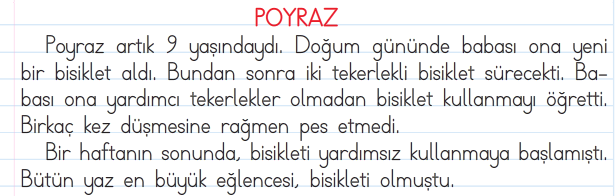 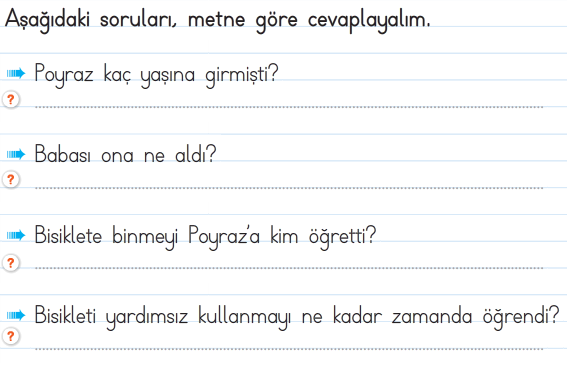 ANLAMLI CÜMLE YAPALIM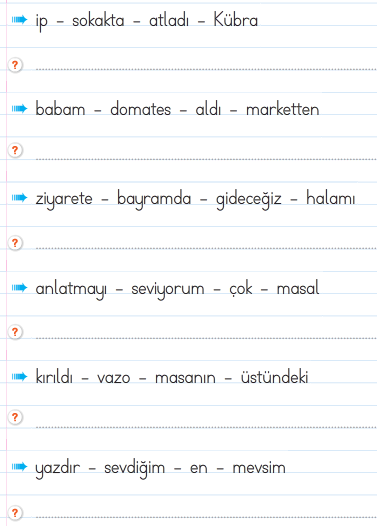 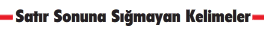 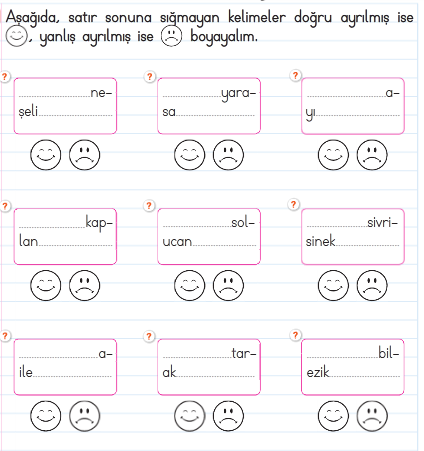 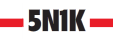 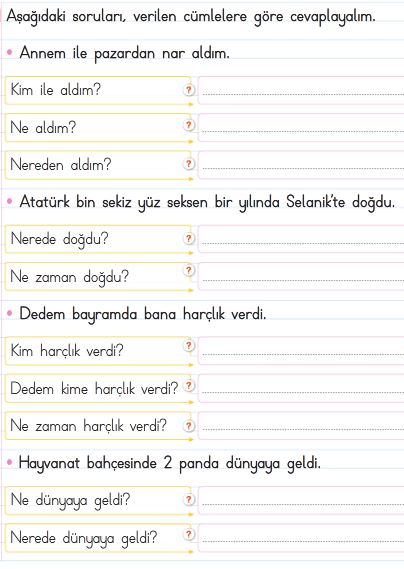 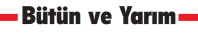 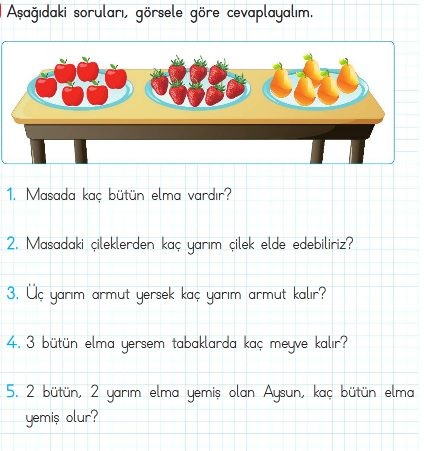 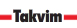 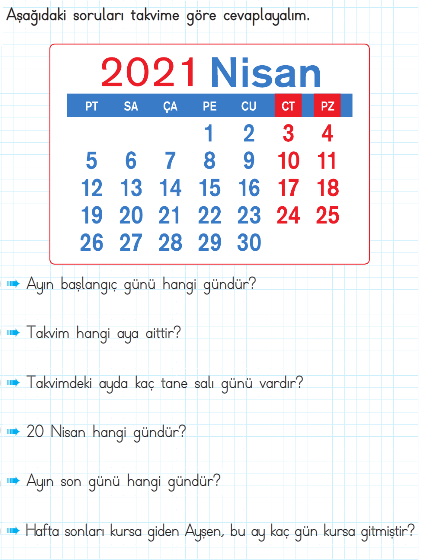 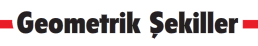 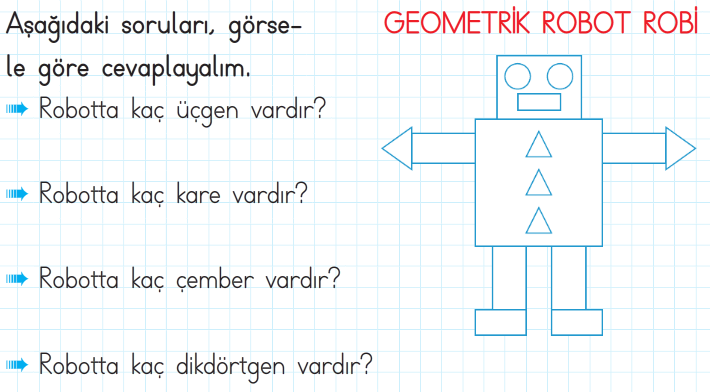 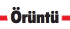 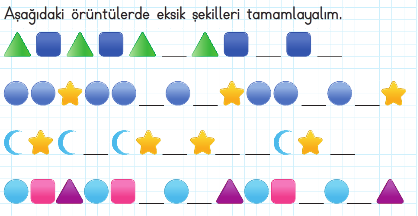 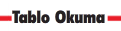 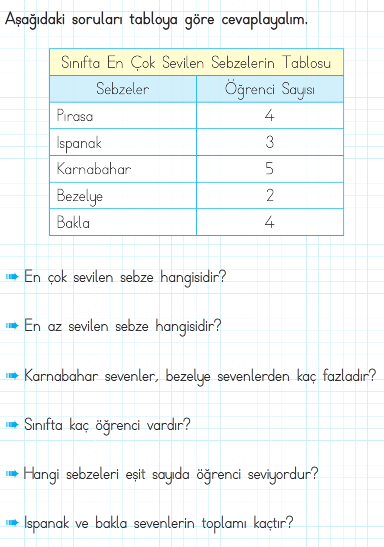 